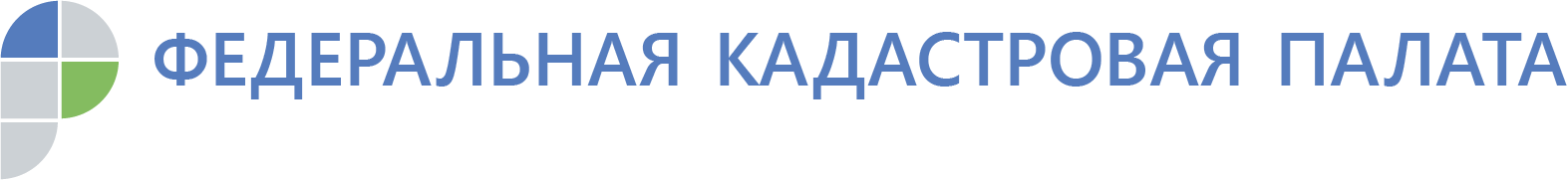 Кадастровая палата по Иркутской области приглашает на вебинары и лекции25 сентября 2019 года в 10:00 часов по московскому времени состоится вебинар на тему: «Практические советы по изготовлению технического плана». Какие объекты недвижимости подлежат кадастровому учету? Как определить площадь мансардного этажа? Чего не должно быть в разделе «Исходные данные»? Чем отличаются условные обозначения веранды и террасы? Как грамотно оформить «Заключение кадастрового инженера»? Честные ответы на эти и другие вопросы вы услышите в ходе вебинара Федеральной кадастровой палаты. В нашем обучающем материале содержатся и комментарии к нововведениям в подготовке технических планов. Но главное преимущество – у вас появится уникальная возможность задать экспертам любой вопрос о техническом плане.26 сентября 2019 года в 10:00 часов по московскому времени состоится вебинар на тему: «Новое в оформлении жилых и садовых домов». На вебинаре вы узнаете о порядке и последствиях признания постройки самовольной. Кроме того, будут раскрыты новые полномочия органов местного самоуправления. Кадастровые инженеры получат достоверную информацию об уведомительном порядке строительства и реконструкции домов. Будут названы два новых основания для приостановления кадастрового учёта и регистрации прав на объекты индивидуального жилищного строительства и садовые дома. Но главное – формат вебинара позволит вам получить ответы на любые вопросы о федеральных законах № 339 и №340.Информация по данным вебинарам размещена на сайте https://webinar.kadastr.ru (Сайт «Лекции и вебинары для специалистов и не только»)В разделе «Готовые, Видеолекции» данного Сайта размещена новая видеолекция на тему «Государственная кадастровая оценка. Первые итоги работы». Для доступа к информации необходимо зарегистрироваться.